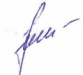 ГОДОВОЙПЛАН РАБОТЫНА 2017-2018  УЧЕБНЫЙ ГОДМУНИЦИПАЛЬНОГО БЮДЖЕТНОГО ДОШКОЛЬНОГО ОБРАЗОВАТЕЛЬНОГО УЧРЕЖДЕНИЯ «ВАХОВСКОГО ДЕТСКОГО САДА«ЛЕСНАЯ СКАЗКА»п. Ваховск, 2017 годI.  Информационная справка о ДОУ1. Основные сведения о дошкольном образовательном учрежденииПолное наименование: муниципальное бюджетное дошкольное образовательное учреждение «Ваховский детский сад   «Лесная сказка»  Юридический адрес: 628656,  Ханты-Мансийский автономный округ - Югра,  Нижневартовский район, поселок Ваховск, ул. Таёжная, 18.Тип: дошкольное учреждениеКонтактные телефоны: 28-80-97Год основания: 1988Заведующий: Бусыгина Вера КонстантиновнаРежим работы: 5 – дневная рабочая неделя,  понедельник – пятница с 7.30 до 18.00, 10,5 – часовой   режим. Выходные дни: суббота,
воскресенье, нерабочие праздничные дни, установленные действующим
законодательством РФ. В предпраздничные дни режим работы сокращается на 1 час. Лицензия: на право ведения образовательной деятельности по образовательным программам: серия А, № 318001, регистрационный № 1449  от 28.09.2010 г.  	Муниципальное бюджетное дошкольное образовательное учреждение «Ваховский детский сад   «Лесная сказка» находится в ведении управления  образования  аи молодежной политики, учредителем является Администрация Нижневартовского района.Основной  целью  работы учреждения с дошкольниками  в 2016-2017 учебном году было:Обеспечение эффективного взаимодействия всех участников образовательного процесса – педагогов, родителей, детей  для разностороннего развития личности дошкольника, сохранения и укрепления его физического и эмоционального здоровья.2. Цели и задачи дошкольного образовательного учрежденияЦель дошкольного образовательного учреждения: создание единого образовательного пространства для полноценного проживания ребенком дошкольного детства, формирования основ базовой культуры личности, всестороннее развитие физических и психических качеств в соответствии с возрастными и индивидуальными особенностями развития, подготовка ребенка к жизни в современном социуме.Основными задачами дошкольного образовательного учреждения являются:- охрана жизни и укрепление физического и психического здоровья детей;- обеспечение познавательно-речевого, социально-личностного,художественно-эстетического и физического развития детей; - воспитание с учетом возрастных категорий детей гражданственности,уважения к правам и свободам человека, любви к окружающей природе, Родине, семье; - осуществление необходимой коррекции недостатков в физическом и (или) психическом развитии детей;
- взаимодействие с семьями детей для обеспечения полноценного развития детей;
- оказание консультативной и методической помощи родителям (законным представителям) по вопросам воспитания, обучения и развития детей. 3. Используемые программы образования и воспитанияОсновная программа:    - примерная общеобразовательная программа  «От рождения до школы» под редакцией Н.Е. Вераксы,  Т.С.Комаровой.  Так же в детском саду реализуются:     Парциальные  программы:- «Безопасность» (О.Л.Князева, Р.Б. Стеркина), - «Юный эколог» (под ред. С.Н. Николаевой), -  «Ладушки» (И.М. Каплунова, И.А. Новоскольцева), - «Физическая культура – дошкольникам» (Л.Д.Глазырина),  - «Программа  логопедической работы по преодолению фонетико -  фонематического недоразвития речи у детей» (коррекционная) Т.Б. Филичева, Г.В.Чиркина),
- «Программа логопедической работы по преодолению общего недоразвития речи у детей» (коррекционная) Т.Б. Филичева, Г.В.Чиркина,- Оздоровительная программа «Неболейка» (разработана медицинским и педагогическим персоналом детского сада, опираясь на «Здоровьесберегающие технологии в воспитательно-образовательном процессе» И.В.Чупахи, Е.Е.Пужаевой, И.Ю.Соколовой),- Программа нравственно-патриотического воспитания  «Росточек» (авторский коллектив муниципального бюджетного дошкольного образовательного учреждения  «Ваховского детского сада «Лесная сказка»). 4. Характеристика контингента воспитанников.Дошкольное учреждение  посещают 70 воспитанников в возрасте от 2 до 7 лет. Функционирует 5 групп общеразвивающей направленности.Воспитанники распределены по возрастным группам следующим образом:Группа общеразвивающей направленности от  2 до 3 лет  -   13  детейГруппа общеразвивающей направленности от  3 до 4 лет   -  14  детейГруппа общеразвивающей направленности от 4 до 5 лет   -  17  детейГруппа общеразвивающей направленности от 5 до 6 лет   -  12  детейГруппа общеразвивающей направленности от 6 до 7 лет   -  14 детей.5. Характеристика контингента родителей (законных представителей) воспитанниковСоциальный статус семей (по составу, роду деятельности, по образовательному уровню) на конец учебного года выглядит следующим образом: 6. Кадровый состав дошкольного образовательного учреждения: Кадровый потенциал муниципального бюджетного дошкольного образовательного учреждения «Ваховского детского сада «Лесная сказка» составляет  14 педагогических работников.Из них:1  старший воспитатель1  учитель - логопед1  руководитель   физвоспитания1  музыкальный руководитель10  воспитателей На 01.09.2017 года дошкольное учреждение  укомплектовано педагогическими кадрами на 100%.  6.1. Анализ состава педагогических кадров по возрасту и стажуОдин педагог имеет стаж работы в должности менее 2-х лет. Молодым педагогам регулярно оказывается методическая помощь в организации профессиональной деятельности в форме индивидуальных консультаций, наставничества.6.2.Образование педагоговАнализ кадрового потенциала  дошкольного учреждения по уровню образования свидетельствует о достаточно высоком образовательном цензе: 72% педагогов имеют высшее профессиональное образование, еще 1 воспитатель обучается на 2 курсе «Нижневартовского государственного гуманитарного университета». Образование соответствует занимаемой должности у 100% педагогов.6.3. Квалификация педагоговВ 2016-2017 учебном году 3 педагога прошли аттестацию, им присвоена 1 квалификационная категория (Докучаева Н.И., Банных Д.Ю., Янина М.А.), 1 педагог прошел аттестацию на соответствие занимаемой должности (Минниханова И.В.). Из 14 педагогов: высшую категорию  имеет 1 педагог, 1 квалификационную категорию – 8 педагогов,   соответствие занимаемой должности – 4 педагогов,  1 педагог имеет стаж работы в должности менее 2-х лет. Исходя из представленных данных, можно сделать вывод о высокой категорийности педагогического состава.6.4. Курсовая подготовка педагогических кадровРабота по курсовой подготовке педагогических кадров является предметом особого внимания администрации учреждения. Все педагоги своевременно проходят курсы повышения квалификации. Тематика курсовой подготовки педагогов соответствует занимаемым должностям. В связи с введением федерального государственного образовательного стандарта дошкольного образования на 01.09.2016 года курсы повышения квалификации прошли 100% педагогов. В 2016-2017 учебном году курсы повышения квалификации прошли 2 педагога (Янина М.А., Банных Д.Ю.) по теме «Духовно – нравственное образование в рамках стратегии развития воспитания Российской Федерации до 2025 года».Все педагоги владеют навыками пользователя ПК, пройдя обучение БУ «Институт развития образования» ХМАО - Югры или на курсах Электронный гражданин.7. Целевые ориентиры дошкольного образовательного учреждения (согласно Программы развития):- обеспечение разностороннего развития ребенка с учетом его индивидуальных особенностей до уровня, соответствующего его возрастным возможностям;
- предоставление условий для повышения квалификации педагогических
работников;
- модифицирование по речевому развитию воспитанников;
- совершенствование системы мониторинга качества образования;
- укрепление материально-технической базы, методического и дидактического
обеспечения образовательного процесса;
- создание в ДОУ здоровьесберегающего образовательного пространства;
- организация консультативно-методического сопровождения родителей
педагогами ДОУ;
- организация дополнительных образовательных услуг.II. Проблемно-ориентированный анализ работы дошкольного образовательного учреждения за 2016-2017 учебный год.1. Цель и задачи, поставленные перед дошкольным учреждением на 2016-2017 учебный год:Цель работы дошкольного учреждения:   Обеспечение эффективного взаимодействия всех участников образовательного процесса – педагогов, родителей, детей  для разностороннего развития личности дошкольника, сохранения и укрепления его физического и эмоционального здоровья.Годовые задачи работы дошкольного учреждения на 2016-2017 учебный год: 1.Совершенствовать систему работы по профилактике и укреплению здоровья  дошкольников, и приобщение к здоровому образу жизни через:- использование различных методов закаливания детей дошкольного возраста; -  организацию прогулки.  2.Совершенствовать формы работы с детьми по ИЗО – деятельности  путем внедрения  обучающих технологий с учетом индивидуальных способностей3.Совершенствовать и систематизировать работу по  лексико – грамматическим  конструкциям речи  дошкольников через интеграцию разнопредметных знаний и видов  деятельности. 2. Анализ достижения задач работы дошкольного учреждения за 2016 – 2017 учебный год3. Анализ состояния здоровья воспитанниковВ марте 2017 года был проведен углубленный медицинский осмотр узкими специалистами. Он показал следующие результаты:Распределение детей по группам здоровьяАнализ заболеваемости и посещаемости детьми ДОУПоказатели посещаемости детей (по группам, по месяцам)Вывод: Проанализировав показатели посещаемости детей во всех возрастных группах, определено, что самая высокая посещаемость в течение года зафиксирована в группах общеразвивающей  направленности 5-6 и 6-7 лет;    среднемесячная посещаемость  в этих группах составила более 66%.  Менее 66% посещаемость за год была отмечена в группах общеразвивающей направленности 2-3 лет, 3-4 лет, что частично можно объяснить адаптационным периодом (эти группы вновь набранные). Самая низкая посещаемость отмечена в группе общеразвивающей направленности 4 - 5 лет. Низкой посещаемостью отмечены периоды учебного года: сентябрь (идет набор групп, дети в отпусках и т.д.),  ноябрь, декабрь, май (большое количество пропусков по заявлению родителей в связи с низким температурным режимом, отъездом на летний отдых).   4. Анализ освоения образовательной программыУсловные обозначения:
- недопустимый уровень усвоения программ – до 50%
- критический уровень усвоения программ – 51-65%- допустимый уровень усвоения программ – 66-80%
- оптимальный уровень усвоения программ – 81-100%В 2016-2017 учебном году учебный план непосредственно образовательной деятельности составлен на основе требований  примерной образовательной программы «От рождения до школы» под ред. Н.Е. Вераксы, Т.С.Комаровой, М.А.Васильевой, в соответствии с требованиями СанПиН.При составлении учебного плана на год соблюдались нормы количества непосредственно образовательной деятельности в неделю, в год. Программный материал по разделам образовательной программы усвоен детьми на оптимальном уровне – 98%. Это на  восемь  процентов больше чем в прошлом учебном году. В 2017-2018 учебном году планируется прохождение курсов повышения  квалификации  11 педагогов (согласно плану повышения квалификации педагогов дошкольного учреждения).Качественное и количественное изменение педагогических кадровТакже педагоги повышают свой профессиональный уровень через
самообразование, семинары, методические объединения, участие в педагогических сообществах. Все это способствует повышению профессионального мастерства, положительно влияет на развитие дошкольного образовательного учреждения.5. Основные достижения за 2016-2017 учебный годДостижения педагоговДостижения воспитанниковАнализ количественных данных показывает снижение количества воспитанников, участвующих в конкурсах федерального уровня. В следующем учебном году педагогам рекомендуется обратить внимание на данный факт и активизировать работу по организации всероссийских конкурсах и привлечению к их участию большего числа детей.
6. Анализ анкетирования среди родителей по выявлению уровня  удовлетворенности услугами ДОУ.Результаты проведенного муниципального социологического опроса по изучению уровня удовлетворенности потребителей качеством образовательных услуг в муниципальном бюджетном дошкольном образовательном учреждении «Ваховском детский саду «Лесная сказка» за 2016-2017 учебный год.Количество респондентов:   64 (82 % от общего числа родителей (законных представителей))	По результатам анкетирования можно сделать вывод о высокой степени удовлетворенности родителей работой детского сада за 2016-2017  год.Исходя из проведенного анализа деятельности дошкольного учреждения за 2016-2017 учебный год, следует отметить, что коллектив  дошкольного образовательного учреждения творчески работал над выполнением годовых задач.  Но есть проблемные поля,  над которыми еще нужно работать.Единой методической темой дошкольного учреждения на 2017-2018 учебный год определена тема: «Создание оптимальных условий для непрерывного повышения уровня общей и педагогической культуры участников образовательного процесса через:- распространение опыта работы по духовно-нравственному воспитанию,- повышение уровня профессиональной компетенции молодых  педагогов в соответствии с ФГОС ДО.Цель работы дошкольного образовательного учреждения на 2017-2018 учебный год: 1.  Построение работы ДОУ в соответствии с ФГОС ДО, создание благоприятных условий для полноценного проживания ребенком дошкольного детства, формирования основ базовой культуры личности, всестороннее развитие психических и физических качеств в соответствии с возрастными и индивидуальными особенностями, подготовка ребенка к жизни в современном обществе.III. Годовые  задачи  работы педагогического коллектива  на 2017-2018 учебный год и мероприятия по их реализации (по месяцам) 	Годовой план составлен с учетом показателей мониторинга качества образования деятельности муниципального бюджетного дошкольного образовательного учреждения  «Ваховского детского сада «Лесная сказка»Годовые задачи работы дошкольного образовательного учреждения на 2017-2018 учебный год:1. Сохранение и укрепление здоровья воспитанников   через внедрение  технологии степ-аэробики, музыкотерапии.2. Повысить качество  речевого развития детей посредством обучения  рассказыванию  с использованием  мнемотехники в условиях ФГОС ДО. 3.  Создание условий в ДОУ для организации деятельности по экологическому воспитанию дошкольников, обогащению содержания работы по региональному компоненту в контексте ФГОС ДО.Сентябрь 2017 года27 сентября — День дошкольного работника.2. Организационно – педагогическая работа.3. Работа с родителями4. Административно – хозяйственная работа5. КонтрольОктябрь 2017 года2. Организационно – педагогическая работа.3. Работа с родителями4. Административно – хозяйственная работа5. КонтрольНоябрь 2017 года2. Организационно – педагогическая работа.3. Работа с родителями4. Административно – хозяйственная работа5. КонтрольДекабрь 2017 года2.Организационно – педагогическая работа.3. Работа с родителями4. Административно – хозяйственная работа5. КонтрольЯнварь 2018 года2. Организационно – педагогическая работа.3. Работа с родителями4. Административно – хозяйственная работа5. КонтрольФевраль 2018 года2. Организационно – педагогическая работа.3. Работа с родителями4. Административно – хозяйственная работа5. КонтрольМарт 2018 года2. Организационно – педагогическая работа.3. Работа с родителями4. Административно – хозяйственная работа5. КонтрольАпрель   2018 года2. Организационно – педагогическая работа.3. Работа с родителями4. Административно – хозяйственная работа5. КонтрольМай   2018 года2. Организационно – педагогическая работа.3. Работа с родителями4. Административно – хозяйственная работа5. КонтрольГодовые задачиТематика методических мероприятийКоличество1. Совершенствовать систему работы по профилактике и укреплению здоровья  дошкольников, и приобщение к здоровому образу жизни через использование различных методов закаливания детей дошкольного возраста; организацию прогулкипедагогический совет в виде семинара-практикума на тему «Эффективные формы закаливания детского организма в условиях ДОУ и семьи»11. Совершенствовать систему работы по профилактике и укреплению здоровья  дошкольников, и приобщение к здоровому образу жизни через использование различных методов закаливания детей дошкольного возраста; организацию прогулкиобщее  родительское  собрание в форме круглого стола  по теме «Технология системы закаливания в ДОУ»11. Совершенствовать систему работы по профилактике и укреплению здоровья  дошкольников, и приобщение к здоровому образу жизни через использование различных методов закаливания детей дошкольного возраста; организацию прогулкиоперативный контроль «Выполнение режима прогулки»11. Совершенствовать систему работы по профилактике и укреплению здоровья  дошкольников, и приобщение к здоровому образу жизни через использование различных методов закаливания детей дошкольного возраста; организацию прогулкитематический контроль: «Эффективность системы закаливания детей в условиях детского сада»11. Совершенствовать систему работы по профилактике и укреплению здоровья  дошкольников, и приобщение к здоровому образу жизни через использование различных методов закаливания детей дошкольного возраста; организацию прогулкианкетирование родителей по теме «Закаливание ребенка в детском саду и дома»11. Совершенствовать систему работы по профилактике и укреплению здоровья  дошкольников, и приобщение к здоровому образу жизни через использование различных методов закаливания детей дошкольного возраста; организацию прогулкидни здоровья81. Совершенствовать систему работы по профилактике и укреплению здоровья  дошкольников, и приобщение к здоровому образу жизни через использование различных методов закаливания детей дошкольного возраста; организацию прогулки«Неделя Нескучного здоровья», приуроченная к Всемирному Дню здоровья11. Совершенствовать систему работы по профилактике и укреплению здоровья  дошкольников, и приобщение к здоровому образу жизни через использование различных методов закаливания детей дошкольного возраста; организацию прогулкиконсультация для младших воспитателей «Организация детей на прогулку»11. Совершенствовать систему работы по профилактике и укреплению здоровья  дошкольников, и приобщение к здоровому образу жизни через использование различных методов закаливания детей дошкольного возраста; организацию прогулкиконсультация для родителей «Следим за осанкой с детства»11. Совершенствовать систему работы по профилактике и укреплению здоровья  дошкольников, и приобщение к здоровому образу жизни через использование различных методов закаливания детей дошкольного возраста; организацию прогулкиконсультация для воспитателей «Проведение подвижных игр на прогулке»12. Совершенствовать формы работы с детьми по ИЗО – деятельности  путем внедрения  обучающих технологий с учетом индивидуальных способностейтематический контроль «Состояние работы ДОУ по развитию творческих способностей дошкольников через изобразительную  деятельность»12. Совершенствовать формы работы с детьми по ИЗО – деятельности  путем внедрения  обучающих технологий с учетом индивидуальных способностейпедсовет в форме круглого стола по «Развитие творческих способностей дошкольников через  изобразительную деятельность»12. Совершенствовать формы работы с детьми по ИЗО – деятельности  путем внедрения  обучающих технологий с учетом индивидуальных способностейконсультация для родителей «Нетрадиционные способы  рисования»12. Совершенствовать формы работы с детьми по ИЗО – деятельности  путем внедрения  обучающих технологий с учетом индивидуальных способностейконсультация для воспитателей «Развитие творческих способностей через изобразительную деятельность»12. Совершенствовать формы работы с детьми по ИЗО – деятельности  путем внедрения  обучающих технологий с учетом индивидуальных способностейоткрытые  педагогические мероприятия  «Внедрение  обучающих технологий по ИЗО - деятельности с учетом индивидуальных способностей детей» (воспитатели  Аскарова М.М., Ширяева Н.А., Клюева Т.В.)32. Совершенствовать формы работы с детьми по ИЗО – деятельности  путем внедрения  обучающих технологий с учетом индивидуальных способностейанкетирование  родителей по теме «Художественно-эстетическое развитие дошкольников»12. Совершенствовать формы работы с детьми по ИЗО – деятельности  путем внедрения  обучающих технологий с учетом индивидуальных способностейпедагогический час «Реализация созданной предметно-развивающей среды центра творчества через сотрудничество с родителями» (из опыта работы)13. Совершенствовать и систематизировать работу по  лексико – грамматическим  конструкциям речи  дошкольников через интеграцию разнопредметных знаний и видов  деятельности.педагогический совет «Формирование  лексико-грамматических представлений у дошкольников с нарушениями речи на основе интеграции разнопредметных знаний и видов  деятельности»13. Совершенствовать и систематизировать работу по  лексико – грамматическим  конструкциям речи  дошкольников через интеграцию разнопредметных знаний и видов  деятельности.открытые  просмотры образовательной деятельности   в области «Речевое развитие»  «Систематизация  работы по  лексико – грамматическим  конструкциям речи  дошкольников через интеграцию разнопредметных знаний и видов  деятельности» (педагоги Рагулько Н.С., Хребтова Р.Ф., Янина М.А.)33. Совершенствовать и систематизировать работу по  лексико – грамматическим  конструкциям речи  дошкольников через интеграцию разнопредметных знаний и видов  деятельности.тематический контроль «Состояние работы по формированию  лексико-грамматических представлений у дошкольников с нарушениями речи на основе  интеграции разнопредметных знаний и видов  деятельности»13. Совершенствовать и систематизировать работу по  лексико – грамматическим  конструкциям речи  дошкольников через интеграцию разнопредметных знаний и видов  деятельности. консультация  для воспитателей «Организация НОД по формированию (совершенствованию) лексико-грамматических представлений в условиях ДОУ»13. Совершенствовать и систематизировать работу по  лексико – грамматическим  конструкциям речи  дошкольников через интеграцию разнопредметных знаний и видов  деятельности.консультация для родителей «Роль семьи в развитии речи дошкольников»1№ п/пКлассификация болезнейНозологическая формаКоличество детей%Количество детей%№ п/пКлассификация болезнейНозологическая форма2015- 2016 2016- 2017 1 Болезни органов дыханияБронхиальная астма, рецедивирующий бронхит2-2Заболевания зубов7173Болезни ЛОР - органов Хр. тонзиллит, хр. отит--4Заболевания глаз115ЛОР патология4-6Заболевание нервной системы577 Нарушение осанки248 Болезни моче-половой системы229 Вальгусное положение 12710 Эндокринные 3911Болезни кожи и подкожной клетчаткиЭкзема, атопический дерматит1212Заболевания сердца ПМК 1 ст., аномальная дополнительная хорда4413Другие болезни ЧБД1-ГодОбщее кол-во детейВсего осмотреноIгруппаIIгруппаIII группаIV группаV группа2014-2015808012653002015-201680668543102016-201766661051311Показатели2014- 20152015-20162016-2017Среднесписочный состав детей808366Число пропусков детодней по болезни  130714391103Число пропусков на одного ребенка161717Средняя продолжительность одного заболевания197,517Количество случаев на одного ребенка2,82,32,6Количество случаев заболевания227192172Количество часто и длительно болеющих детей218Индекс здоровьяНорма: 15-40 %281533МесяцКоличество дней2-3%3-4%4-5%5-6%6-7%Итог по месяцам% Сентябрь (22)395340644347Октябрь (21)626149727463Ноябрь (21)505328667454Декабрь (22)515140567153Январь (17)655446637460Февраль (18)484140716452Март (22)506039687658Апрель (20)676354706563Май (20)505833696054ИТОГпо группам%535441666656Социально-коммуникативное развитиеСоциально-коммуникативное развитиеПознавательное развитиеПознавательное развитиеРечевое развитиеРечевое развитиеХудожественно-эстетическое развитиеХудожественно-эстетическое развитиеФизическое развитиеФизическое развитиеНачало годаКонец годаНачало годаКонец годаНачало годаКонец годаНачало годаКонец годаНачало годаКонец годаГруппа № 2 от3 до 4В – 27С - 33Н –40В – 57С - 43Н –0В – 53С - 27Н –20В – 64С - 36Н –0В – 0С - 60Н –40В – 50С - 29Н –21В – 27С – 33Н –40В – 57С - 36Н –7В – 13,4С – 86,6Н –0В – 40С - 60Н –0Группа № 1 от4 до 5В – 36,4С – 63,6Н – 0В – 90С – 10Н – 0В – 63,6С – 36,4Н – 0В – 100С – 0Н – 0В – 45,5С –45,5Н – 9В – 70С – 30Н – 0В – 45,5С – 54,5Н – 0В – 90С – 10Н – 0В – 63,6С – 36,4Н – 0В – 90С – 10Н – 0Группа № 3 от5 до 6В – 0С - 100Н –0В – 12,5С – 87,5Н –0В – 0С – 81,3Н –18,7В – 0С - 100Н –0В – 0С - 0Н –100В – 6,2С – 93,8Н –0В – 0С – 68,7Н –31,3В – 0С -100Н –6В – 18,7С – 81,3Н –0В – 31,3С – 68,7Н –0Группа № 5 от6 до 7В - 78С – 22Н - 0В - 100С – 0Н – 0В - 11С – 78Н - 11В - 89 С – 11Н – 0В - 22С – 56Н - 22В - 89С – 11Н – 0В - 44С – 56Н - 0В - 89 С – 11Н –0 В - 89С – 11Н - 0В – 100С – 0Н - 0Группа № 4  от2 до 3В – 0С – 0Н –100В – 90С – 10Н –0В – 0С – 10Н –90В – 90С – 10Н –0В – 0С – 0Н –100В – 80С – 20Н –0В – 0С – 0Н –100В – 90С – 10Н –0В –0С - 0Н –100В – 60С – 20Н –10 Итого по группе В- 28,2С – 43,7Н – 28,1В – 69,9С -30,1Н – 0В – 25,6С –46,5Н – 27,9В – 68,6С – 31,4Н –20В – 13,5С -32,3Н -54,2В -59,1С -36,7Н -4,2В -23,4С -42,4Н -34,2В -65,2С -33,4Н -1,4В -36,9С -43,1Н -20В -64,3С -33,7Н -2Средний  процент 71,9 100 72,1 100 45,8 95,8 65,8 98,6 80 98№ п\пОбразовательная область Учебный год Учебный год Учебный год№ п\пОбразовательная область2014-20152015-20162016-20171Социально-коммуникативное развитие89%87%100%2Познавательное развитие83%89%100%3Речевое развитие81%87%95%4Художественно-эстетическое развитие85%87%98%5Физическое развитие86%100%100%Общий уровень освоения программы по направлениямОбщий уровень освоения программы по направлениям84%90%98%КвалификацияпедагоговВысшая категорияВысшая категория1 категория1 категорияСоответствие занимаемой должностиСоответствие занимаемой должностиБез категорииБез категорииКвалификацияпедагогов2015-2016уч. г.2016-2017 уч.г2015-2016уч. г.2016-2017 уч.г2015-2016уч. г.2016-2017 уч.г2015-2016уч. г.2016-2017 уч.гВсего    14 чел.11576511100%7,6  % 7,1  %38,4 % 50%46,1 %35,8%7,6 % 7,1  %Учебный годФедеральный уровеньФедеральный уровеньФедеральный уровеньФедеральный уровеньФедеральный уровеньРегиональный уровеньРегиональный уровеньРегиональный уровеньРегиональный уровеньРегиональный уровеньМуниципальный уровеньМуниципальный уровеньМуниципальный уровеньМуниципальный уровеньМуниципальный уровеньУчебный год1 место2 место3 местолауреатучастник1 место2 место3 местолауреатучастник1 место2 место3 местолауреатучастник2015-20164234132016-201733361511Учебный годФедеральный уровеньФедеральный уровеньФедеральный уровеньФедеральный уровеньФедеральный уровеньРегиональный уровеньРегиональный уровеньРегиональный уровеньРегиональный уровеньРегиональный уровеньМуниципальный уровеньМуниципальный уровеньМуниципальный уровеньМуниципальный уровеньМуниципальный уровеньУчебный год1 место2 место3 местолауреатучастник1 место2 место3 местолауреатучастник1 место2 место3 местолауреатучастник2015-2016152219112016-201756516123КритерийПоказательПоказательПоказательКритерийУдовлетворительноЧастичноНе удовлетворительноОтношения участников образовательного процесса (вопросы 1-2)100%--Информированность (3.1-3.7) (4.1-4.4)100%--Материально техническая оснащенность учреждения (5.1-5.3)100%--Деятельность педагогического коллектива (6.1-6.4)100%--Формы работы ДОУ с родителями (7.1-7.4)100%--Общие показатели100%--РАССТАНОВКА КАДРОВ НА 2017-2018 УЧЕБНЫЙ ГОДРАССТАНОВКА КАДРОВ НА 2017-2018 УЧЕБНЫЙ ГОДРАССТАНОВКА КАДРОВ НА 2017-2018 УЧЕБНЫЙ ГОДГруппыВоспитателиМладшие  воспитателиПервая младшая группа (№ 5)Янина М.А.Щиряева Н.А.Вторая младшая группа (№ 4)Гололобова М.Н.Банных Д.Ю.Янина О.А.Средняя группа (№ 2)Докучаева Н.И.Малджанова Г.Э.Иванченко Е.В.Старшая группа (№1)Аскарова М.М.Коциловская А.Г.Пекаленко М.Ю.Подготовительная группа (№3)Клюева Т.В.Рагулько Н.С.Волкова Г.П.Вид деятельностиСрокиОтветственный123                       1. Работа с кадрами.                       1. Работа с кадрами.1.1. Текущие инструктажи по ОТ, ТБ и охране жизни здоровья детейВ  течение месяцаЗаведующий хозяйством1.2. Инструктаж младшего обслуживающего персонала «Должностные инструкции, Санэпидрежим» 04.09. -08.09.17.Медсестра1.3. Составление графика прохождения аттестации педагогическими работникамиДо  08.09.17.Старший воспитатель1.4. Составление плана работы творческих группДо  22.09.17.Творческая группа1.5.  Составление и утверждение плана повышения квалификации педагогических работников на 2017-2018 учебный годДо  08.09.17.Старший воспитатель1.6.Производственное собрание «Правила внутреннего трудового распорядка»В  течение месяцаЗаведующий1.7. Консультативные мероприятия с работниками пищеблокаВ  течение месяца Медсестра1.8. Инструктаж с педагогическими работниками по выполнению инструкции по обеспечению безопасности детей на улице25.09.17Старший воспитатель1.9. Профсоюзное собрание. Подготовка к празднованию Дня дошкольного работника 20.09.17Председатель ПК1.10. Совещание при  заведующей08.09.17.Заведующий 1.11. Заседание ПМПк № 1 Организационное заседание «Утверждение плана работы ПМПк» 4 неделя Председатель ПМПк2.1. Установочный педагогический совет № 1 «Организация образовательной деятельности на 2017-2018 учебный годПо согласованию с управлением образованияЗаведующий,старший воспитатель2.2.  Выбор тем по самообразованию.Предоставление планов работы по темам самообразованияДо  30.09.17.Воспитатели  групп2.3. Консультация для педагогов «Планирование образовательного процесса в условиях введения ФГОС дошкольного образования» 05.09.17.Старший воспитатель2.4. Составление плана работы методической службыВ  течение месяца Старший воспитатель2.5. «День знаний» Развлечение для детей01.09.17.Музыкальный руководитель,воспитатели групп2.6. Тематическая беседа с мультимедийной презентацией «Легенда о нефти»04.09.17.Воспитатели старшей, подготовительной групп,музыкальный руководитель2.7. Выставка рисунков, посвященная Дню Нефтяника «Мы – дети нефтяников»С 01.09.2017.по 06.09.2017.Воспитатели групп,  старший воспитатель2.8.  Составление планов работы по взаимодействию с другими организациями поселкаДо  30.09.16.Старший воспитатель2.9. Тематические беседы. Оформление родительских уголков. Изготовление подарков ко «Дню пожилого человека»25-29.09.17.Воспитатели средней,старшей и подготовительной групп2.10. Военно-патриотическая игра «Зарница»15.09.17Руководитель  физвоспитания2.11.Консультация для воспитателей «Региональный компонент в системе работы педагога ДОУ» 4 неделяГололобова М.Н. 2.12. День здоровья 29.09.17Руководитель  физвоспитания2.13. Подготовка к участию в районном конкурсе профессионального мастерства «Воспитатель Нижневартовского района – 2017»В течение месяца Претендент на участие,творческая группа, старший воспитатель 2.14. Смотр – конкурс «Готовность групп к новому учебному году»4 неделяВоспитатели группТворческая группа3.1. Консультация для родителей «Адаптация ребенка к детскому саду»До  08.09.17. Янина М.А. 3.2.Составление плана работы родительского комитетаДо  29.09.17.Родительский  комитет3.3. Заключение договоров с родителямиВ  течение месяцаЗаведующий  3.4.Сбор банка данных по семьям воспитанниковСоциологическое исследование социального статуса и микроклимата семьи: анкетирование, наблюдение, беседыВ  течение месяцаВоспитателигрупп   3.5. Выставка рисунков «Мой любимый детский сад»С 11.09.17. до 22.09.2017Воспитатели и родители групп3.6. Индивидуальные консультации специалистов по запросам родителейВ течение месяцаСпециалисты 4.1. Работа по благоустройству территории. В  течение месяцаЗаведующий хозяйством4.2.Анализ маркировки мебели и подбора мебели в группах ДОУ4 неделя месяцаМедсестра4.3. Работа по оснащению ДОУ новыми пособиями и мебельюВ  течение месяцаЗаведующий хозяйством4.4.Приказы по организации питания в ДОУ, организации образовательного процесса, назначение ответственных за противопожарную безопасность.До 15.09.17.Заведующий4.5. Текущие делаВ  течение месяцаАдминистрация ДОУ4.6. Совещание при заведующей 4 неделя Заведующий 4.7. Обновление информации на сайте ДОУКаждая пятницаСтарший воспитатель5.1. Оперативный контроль: - Организация режимных моментов.- Содержание   центра природы- Ведение групповой документации- Состояние прогулочных участков3 неделя2 неделя4 неделя1 неделя Старший воспитатель5.2.Работа комиссии по проверке санитарного состояния помещений детского сада1 неделяЗаведующий хозяйством,медсестра5.3.Вид деятельностиСрокиОтветственный123                                           1. Работа с кадрами.                                           1. Работа с кадрами.1.1. Общая тренировка по эвакуации детей и сотрудников из здания детского сада, при участии всех служб безопасности  По согласованию с пожарной командой п.ВаховскЗаведующий хозяйством1.2. Совещание при  заведующей06.10.17.Заведующий 1.3. Работа с документацией по аттестацииВ  течение месяцаПредседатель аттестационной комиссии 1.4. Заседание Управляющего Совета учреждения 13.10.17.Управляющий Совет учреждения1.5. Составление и утверждение у руководителя графика проверки санитарного состояния помещений детского сада и графика проведения консультаций для младшего обслуживающего персоналаДо  20.10.17.Медсестра1.6. Консультативные мероприятия с работниками пищеблока2 и 4 недели месяцаМедсестра   1.7. Районная акция «Душевное богатство» в рамках проведения плана работы управления образования и молодежной политикиВ течение акцииТворческая группа 2.1. Консультация для педагогов «Программа «Истоки. Воспитание на социокультурном опыте» 3 неделяСтарший воспитатель2.2. Работа по планам взаимодействия с другими организациями, составления графика взаимопосещений2 неделя Старший воспитатель2.3. Музыкальные развлечения:- «Праздник Осени» все возрастные группыС 02.10.17.по 06.10.17.Музыкальный руководитель,воспитатели групп2.4. Спортивные развлечения(Неделя безопасности дорожного движения)02.10.2017 – 06.10.2017.Руководитель физвоспитания,   воспитатели2.5. Заседание творческой группы, составление плана мероприятий по задачам на год2 неделя месяцаТворческая группа 2.6. Смотр – конкурс  на «Лучший экологический центр» в группах детского сада3 неделяВоспитатели групп,творческая группа2.7. День здоровья 27.10.17Руководитель  физвоспитания2.8. Открытые педагогические мероприятия по теме «Формирование основ экологической культуры у детей дошкольного возраста на – основе использования регионального компонента»   16.10-20.10.17Рагулько Н.С.Коциловская А.ГДокучаева Н.И.Банных Д.Ю.2.9. Мониторинг образовательного процесса и детского развития на начало учебного годаВ течение месяцаВоспитатели групп,специалисты 2.10.Подготовка к педсовету № 2 в форме круглого стола с родителями (законными представителями) «Экологическое воспитание дошкольников при реализации регионального компонента в рамках ФГОС»В течение месяцаТворческая группа,старший воспитатель2.11. Педчас «Творческий отчет по теме самообразования»25.10.17Малджанова Г.Э.3.1. Оформление уголков для родителей:1 младшая группа:«Адаптационный период»Средняя, старшая, подготовительные группы:- «Реализация конвенции о защите прав ребенка в ДОУ» ( управление ДОУ № 6-03 с.107)-Оформление буклетов для родителей «Домашняя игротека» (ДВ 1/2008 с.125)До  06.10.17.Воспитатели  групп3.2. Выставка поделок из природного материала и овощей «Волшебный сундучок осени»До  13.10.2017Воспитатели групп,родители3.3. Индивидуальные консультации   специалистов по запросам родителейВ  течение месяца Специалисты  3.4. Родительские собрания:- «Особенности и проблемы речевого развития у детей старшего возраста»,- «Я – семья – родитель-народ»,- Практикум  «Семья на пороге школьной жизни ребенка»,- «Воспитание культуры поведения у младших дошкольников»,- «Давайте познакомимся».С 23 по 27.10.17.Воспитатели  групп3.5. Заседание родительского комитета. Составление плана работы родительского комитета31.10.2017.Родительский  комитет ДОУ3.6. Консультация  «Природа в  жизни вашей семьи»2 неделяМалджанова Г.Э.3.7. Открытые педагогические мероприятия по теме «Формирование основ экологической культуры у детей дошкольного возраста на основе использования регионального компонента»   16.10 – 20.10.17Рагулько Н.С.Коциловская А.ГДокучаева Н.И.4.1.Работа по оснащению ДОУ развивающими играми, демонстрационными пособиями.В  течение месяцаЗаведующий хозяйством4.2. Проверка соблюдения режима проветривания и кварцевания2 неделяМедсестра4.3. Совещание при заведующей 4 неделя Заведующий 4.4. Проверка пищеблока, маркировка, установка мебели и оборудования1 неделяМедсестра4.5. Обход эвакуационных выходов и подходов к ним. Обход прогулочных участков3 неделяЗаведующий хозяйством4.6. Обновление информации на сайте ДОУКаждая пятницаСтарший воспитатель5.1.Тематический контроль «Состояние воспитательно-образовательной работы по экологическому воспитанию дошкольников» 3 неделяСтарший воспитатель5.2. Оперативный контроль:- Проведение закаливающих мероприятий.- Планирование и организация работы по развитию речи.- Подготовка и проведение родительских собраний- Планирование и проведение утренней гимнастики2 неделя1 неделя4 неделя4 неделяСтарший воспитатель5.3. Работа комиссии по проверке санитарного состояния помещений детского сада1 неделяЗаведующий хозяйством,медсестра5.4.Вид деятельностиСрокиОтветственный123                     1. Работа с кадрами.                     1. Работа с кадрами.1.1. Информация на стендах по противопожарной безопасности сотрудников и детей, по охране труда.В  течение месяцаЗаведующий хозяйством 1.2. Производственное собрание «Выполнение санитарных норм, законодательных актов, ознакомление с постановлениями и нормативными документами»10.11.17.Заведующий   1.3. Консультативные мероприятия с младшим обслуживающим персонал 2 неделяМедсестра1.4.  Оперативное совещание с работниками пищеблока «Выполнение норм питания и соблюдения требований должностных инструкций и СанПин»4 неделяЗаведующий,медсестра 1.2. Совещание при  заведующей 03.11.17.Заведующий 2.1.  Педагогический совет  № 2 в форме круглого стола с родителями (законными представителями)  «Экологическое воспитание дошкольников при реализации регионального компонента в рамках ФГОС»  2 неделяСтарший воспитатель2.2. Тематическое развлечение ко «Дню народного единства»03.11.17.Воспитатели подготовительной группы,музыкальный руководитель 2.3. Тематические занятия, посвященные «Дню Матери»С 20.11.17-24.11.17.Воспитатели   групп2.4. Тематический концерт ко «Дню Матери»В  течение месяцаМузыкальный руководитель 2.5. Спортивные развлечения «Дню народного единства» В  течение месяцаРуководитель  физвоспитания2.6. Смотр дидактического материала по ПДД в группах «Лучший центр ПДД»  4 неделяВоспитатели групп,творческая группа2.7. День здоровья 01.12.17Руководитель  физвоспитания2.8. Консультация  «Инновационные подходы в физическом воспитании дошкольника»3 неделяРуководитель  физвоспитания3.1. Уголки для родителей:Тематическое оформление:- ко «Дню народного единства»;- ко «Дню матери» До  03.11.17.До  24.11.17.Воспитатели групп3.2. Фотовыставка ко Дню Матери «Загляните в мамины глаза»До  24.11.17.Воспитатели, дети и родители всех групп  3.3. Индивидуальные консультации специалистов по запросам родителей В  течение месяцаСпециалисты 3.4. Общее родительское собрание. Праздничный концерт, посвященный Дню Матери24.11.17.Заведующий, старший воспитатель, музыкальный  руководитель, воспитатели групп3.5. Консультация «Музыкотерапия в детском саду»1 неделяМузыкальный  руководитель4.1. Работа по приобретению и маркировки постельного бельяВ  течение месяца Заведующий  хозяйством,  младшие воспитатели4.2. Анализ маркировки мебели и подбора мебели в группах2 неделяЗаведующий хозяйством,медсестра4.3. Учет мебели, игрушек, пособий 4 неделя Старший воспитатель, заведующий хозяйством 4.4. Просмотр закрепления и установки мебели в помещениях детского сада1 неделяЗаведующий  хозяйством  4.5. Осмотр территории прогулочных участков, устранение неполадок малых формВ  течение месяцаЗаведующий  хозяйством  4.6. Важные текущие делаВ  течение месяцаАдминистрация ДОУ4.7. Совещание при  заведующей 4 неделя Заведующий 4.8. Обновление информации на сайте ДОУКаждая пятницаСтарший воспитатель5.1. Оперативный контроль: - Организация питания, воспитание культуры поведения за столом.- Организация прогулок.- Планирование и проведение мероприятий по ОБЖ и обучению детей безопасному поведению на улицах- Выполнение гигиенических требований при проведении музыкальных занятий 1 неделя2 неделяВ течение месяца4 неделя Старший воспитатель5.2. Работа комиссии по проверке санитарного состояния помещений детского сада1 неделяЗаведующий хозяйством,медсестра5.3.Вид деятельностиСрокиОтветственный123                     1. Работа с кадрами.                     1. Работа с кадрами.1.1. Инструктажи по охране труда и противопожарной безопасности2 неделяЗаведующий хозяйством 1.2.  Совещание при  заведующей08.12.17.Заведующий 1.3. Обсуждение общественных мероприятий на год04.12.17.Управляющий Совет учреждения1.4.  Консультативные мероприятия для младшего обслуживающего персонала2 неделяМедсестра 1.5. Консультация для воспитателей «Методика построения системы работы по изучению дошкольниками правил дорожного движения»1 неделяСтарший воспитатель2.1.  Выставка детских рисунков «Права глазами детей» Тематическое оформления центра «Патриотического воспитания» С 01.12.17.по 08.12.17Воспитатели старшей, подготовительной групп 2.2. Тематические беседы ко Дню Конституции РФ Тематическое занятие «В стране Правознания»08.12.17.Воспитатели подготовительной группы2.3. Смотр-конкурс центров пожарной безопасности4 неделяВоспитатели группТворческая группа2.4. Музыкальные развлечения Новогодние утренники 25.12.2017. – 29.12.17. Музыкальный  руководитель,Воспитатели групп2.5.Подготовка к конкурсу профессионального мастерства «Воспитатель детского сада – 2018»В течение месяцаПедагогический состав,творческая группа2.6.Открытые педагогические мероприятия  «Сохранение и укрепление здоровья воспитанников через внедрение технологии степ-аэробики, музыкотерапии»04.12 – 08.12.17 Руководитель физвоспитания,музыкальный  руководитель2.7. Спортивное развлечение в рамках проведения декады «Коренных народов севера».  «Я живу в Югре»15.12.2017.Руководитель физвоспитания,учитель-логопед,воспитатели подготовительной группы2.8. День здоровья 29.12.17Руководитель  физвоспитания2.9. Педчас «Творческий отчет по теме самообразования»14.12.17Аскарова М.М.2.10. Подготовка к педагогическому совету № 3 «Сохранение и укрепление здоровья воспитанников через внедрение технологии степ - аэробики, музыкотерапии»В течение месяцаТворческая группа,старший воспитатель3.1. Уголки для родителей:1  младшая группа:«Кризис трёх лет»«Первый в жизни коллектив»Средняя группа:«Почему дети разные»Старшая группа:Консультации для родителей «Права ребёнка»Подготовительная группа:Консультация «Психологическая готовность ребенка к школе»«Физическая готовность детей к школе»До  10.12.17.Воспитатели   группРуководитель физвоспитания3.2. Заседание родительского комитета3 неделяРодительский  комитет3.3. Привлечение родителей к лепке снежных фигур; к участию в новогодних и рождественских праздниках.По графику проведения праздничных мероприятийВоспитатели  групп3.4.Консультация для родителей «Использование мнемотехники в развитии речи детей»2  неделя Докучаева Н.И.3.5.Открытые педагогические мероприятия  «Сохранение и укрепление здоровья воспитанников через внедрение технологии степ - аэробики, музыкотерапии»04.12 – 08.12.17Гончар Л.А.Минниханова И.В.3.6. Индивидуальные консультации специалистов по запросам родителейВ течение месяца  Специалисты 4.1. Оперативное совещание по подготовке к ДОУ к новогодним праздникам при заведующей 15.12.17.Заведующий,  старший воспитатель, заведующий хозяйством  4.2. Составление графика дежурств в праздничные дни4 неделяЗаведующий  хозяйством4.3. Анализ санитарного и противопожарного состояния помещений детского сада 1 и 2 неделяЗаведующий хозяйством, заведующий  4.4. Работа со счетами и статьями бюджетаВ  течение месяцаЗаведующий,  заведующий хозяйством 4.5. Важные текущие делаВ  течение месяцаАдминистрация ДОУ4.6. Обновление информации на сайте ДОУКаждая пятницаСтарший воспитатель4.7. Совещание при заведующей4 неделяЗаведующий 5.1. Оперативный контроль:- Организация режимных моментов.- Деятельность детей в течение дня (в соответствии с планом работы).- Соблюдение техники безопасности при украшении группы к празднику- Соблюдение техники безопасности на участках во время прогулок1 неделя2 неделя4 неделя3 неделяСтарший воспитатель5.2. Работа комиссии по проверке санитарного состояния помещений детского сада1 неделяЗаведующий хозяйством,медсестра5.3. Вид деятельностиСрокиОтветственный123                                    1. Работа с кадрами.                                    1. Работа с кадрами.1.1.  Совещание при заведующем 12.01.18.Заведующий 1.2. Заседание Управляющего Совета учреждения19.01.18.Управляющий Совет учреждения1.3.  Инструктаж для младшего обслуживающего персонала «Педагогическое пространство в группе и роль младшего воспитателя»26.01.18.Медсестра 2.1. Музыкальные развлечения:«Рождественские встречи»12.01.18.Музыкальный руководитель 2.2. Спортивные развлечения:по плану руководителя физвоспитания В течение месяцаРуководитель физвоспитаниявоспитатели2.3.Конкурс профессионального мастерства «Воспитатель детского сада – 2018»22.01-26.01.18Творческая группа2.4. День здоровья 02.02.18Руководитель  физвоспитания2.5. Консультация «Организация центров по нравственно-патриотическому воспитанию в группах ДОУ»В  течение месяцаРагулько Н.С.2.6. Педагогический совет № 3 «Сохранение и укрепление здоровья воспитанников через внедрение технологии степ - аэробики, музыкотерапии»31.01.18Творческая группа,старший воспитатель3.1. Уголки для родителей:- Оформление наглядного материала, папок передвижек «Уроки безопасности» по ПДД и ОБЖДо 19.01.17.Воспитатели групп3.2. Фотовыставка «Новогодние и рождественские праздники»»3-4 неделя Воспитатели   групп3.3. Консультация «Степ-аэробика в детском саду» В  течение месяца Гончар Л.А.3.4. Индивидуальные консультации специалистов по запросам родителей В  течение месяцаСпециалисты 3.5.  Смотр – конкурс ко Дню рождения Снеговика  «Парад снеговиков»До  26.01.18.Воспитатели старшей  и подготовительной групп4.1. Анализ маркировки мебели и подбора мебели в группах3 неделяЗаведующий хозяйством 4.2. Инвентаризация игрового оборудования 3 неделя Заведующий хозяйством 4.3. Учет мебели, игрушек, пособий 4 неделя Заведующий хозяйством 4.4. Просмотр закрепления и установки мебели в помещениях детского сада3 неделяЗаведующий хозяйством 4.5. Осмотр территории прогулочных участков, устранение неполадок малых формВ  течение месяцаЗаведующий хозяйством 4.6. Важные текущие делаВ  течение месяцаАдминистрация ДОУ4.7. Совещание при заведующей 4 неделя Заведующий 4.8. Обновление информации на сайте ДОУКаждая пятницаСтарший воспитатель5.1. Оперативный контроль:- Организация утренней гимнастики.- Соблюдение двигательной активности.- Проведение закаливающих  мероприятий- Выполнение гигиенических требований при проведении физкультурных занятий3 неделя4 неделя1 неделя2 неделя Старший воспитатель5.2. Работа комиссии по проверке санитарного состояния помещений детского сада1 неделяЗаведующий хозяйством,медсестра5.3.Вид деятельностиСрокиОтветственный123                     1. Работа с кадрами.                     1. Работа с кадрами.1.1.  Совещание при заведующей 02.02.18.Заведующий 1.2. Общее собрание16.02.18.Председатель Управляющего Совета 1.3. Заседание Управляющего Совета (наградная кампания)1 неделяУправляющий Совет 1.4. Смена информации на стендахВ  течение месяцаЗаведующий хозяйствомЗаведующий ДОУ 1.5.  Консультативные мероприятия для младшего обслуживающего персонала2 неделяМедсестра 1.6. Заседание ПМПк № 2 «Анализ результатов обследования детей»10.02.17Члены консилиума 2.1. Консультация для воспитателей  «Использование опорных схем в составлении  рассказов»28.02.18.Учитель – логопед 2.2. Беседы по ПДД и ОБЖ в зимний периодВ  течение месяцаВоспитатели  групп2.3. Выставка групповых газет «Наши отважные папы»3 неделяВоспитатели, родители  групп2.4. Музыкально- спортивное развлечение для детей «Ко Дню Защитника отечества» 21.02.18.Музыкальный  руководитель,руководитель физвоспитания,воспитатели  групп2.5. Тематические занятия «Наша армия родная»С 19.02.18. -22.02.18Воспитатели групп2.6.  Смотр – конкурс  дидактического материала по  использованию мнемотехники – в рамках педагогического совета № 4 4 неделяВоспитатели групп,творческая группа2.7. День здоровья 02.03.18Руководитель  физвоспитания2.8. Открытые педагогические мероприятия по развитию речи «Обучение дошкольников рассказыванию  с  использованием мнемотехник»12.02-16.02.18Клюева Т.В.Аскарова М.М.Малджанова Г.Э.Гололобова М.Н.2.9.Педчас «Творческий отчет по теме самообразования»20.02.18Рагулько Н.С.2.10. Подготовка к педагогическому совету № 4 в форме семинара-практикума на тему «Использование приемов мнемотехники в обучении детей составлению описательных рассказов»В течение месяцаТворческая группа,старший воспитатель3.1. Участие в выставке  групповых газет, посвященной «Наши отважные папы»До  20.02.18.Воспитатели и родители всех групп3.2. Уголки для родителей:- Оформление тематической выставки ко «Дню Защитника Отечества»- Обновление информации в уголках безопасности;В  течение месяца Воспитатели всех групп, специалисты 3.3. Заседание родительского комитета28.02.18.Председатель родительского комитета3.4. Спортивные соревнования для детей и родителей подготовительной группы22.02.2018.Руководитель физвоспитания, воспитатели и родители подготовительной группы3.5. Консультация для родителей «Дошкольник готовиться стать школьником»4 неделяКлюева Т.В.3.6. Индивидуальные консультации специалистов по запросам родителей В течение месяцаСпециалисты 4.1. Текущая работа по зданию детского садаВ  течение месяца Заведующий хозяйством 4.2. Санитарное и противопожарное состояние помещений детского сада2 неделя Заведующий хозяйством 4.3. Просмотр закрепления и установки мебели в помещениях детского сада1 неделя Заведующий хозяйством 4.4. Смена информации на нормативных стендах документов и законодательных актовВ  течение месяцаЗаведующий 4.5. Важные текущие делаВ  течение месяцаАдминистрация ДОУ4.6. Совещание при заведующей 4 неделя Заведующий 4.7. Обновление информации на сайте ДОУКаждая пятницаСтарший воспитатель5.1. Тематический контроль: Состояние воспитательно – образовательной работы по обучению детей  составлению описательных рассказов 3 неделя Старший воспитатель5.2. Оперативный контроль:- Сменность материалов в родительских уголках- Работа  младшего воспитателя  с дежурными- Выполнение режима прогулки- Организация и проведение мытья игрушек3 неделя4 неделя2 неделя1-2 неделяСтарший воспитатель5.3.Работа комиссии по проверке санитарного состояния помещений детского сада1 неделяЗаведующий хозяйством,медсестра5.4.Вид деятельностиСрокиОтветственный123                     1. Работа с кадрами.                     1. Работа с кадрами.1.1. Работа с сотрудниками по повторению правил обращения со средствами пожаротушения и планами эвакуации детей из здания2 неделяЗаведующий хозяйством1.2. Работа по отчету работы аттестационной комиссии, составление документациив 2 – 4 неделяАттестационная   комиссия1.3.  Совещание при заведующей02.03.17.Заведующий 1.4. Обсуждение общественных мероприятий на весенний период12.03.17.Управляющий Совет1.5.  Консультативные мероприятия для младшего обслуживающего персонала2 неделяМедсестра2.1. Заседание творческой группы 14.03.18.Старший воспитатель, творческая группа2.2. Музыкальные развлечения:- «8 марта – Мамин день!» (праздничные утренники)01.03-06.03.18Музыкальный  руководитель,воспитатели групп2.3. Спортивные развлечения:по плану руководителя физ. воспитанияВ течение месяцаРуководитель физвоспитания, воспитатели групп2.4. Педагогический совет № 4 в форме семинара-практикума на тему «Использование приемов мнемотехники в обучении детей составлению описательных рассказов»- доклад «Использование приёмов мнемотехники в обучении рассказыванию детей дошкольного возраста»- мастер-класс по составлению и использованию мнемотаблиц23.03.18.Старший воспитатель, воспитатели групп2.4. День здоровья 30.03.18Руководитель  физвоспитания 2.5.Конкурс масок – ободков  в рамках международного дня театра «Весенний маскарад»4 неделяВоспитатели групп,творческая группа2.6. Консультация «Музыка в оздоровлении детей» 27.03.18Музыкальный руководитель3.1. Цикл бесед-консультаций для родителей:- «Роль родителей в нравственном воспитании своих детей»;- «Если хочешь быть здоров»В течение месяцаВоспитатели групп3.2. Смена информации нормативных документов для родителейВ  течение месяца Воспитатели  всех групп,3.3. Выставка групповых газет ко дню 8 Марта «Милые барышни»С 26.02.18. по 02.03.18.Воспитатели  групп, родительский комитет групп, мамы и бабушки воспитанников3.4. Привлечение родителей к организации экскурсий по поселку и в школу.В  течение месяцаВоспитатели и родители старшей и подготовительной групп3.5. Заседание родительского комитета23.03.18.Председательродительского комитета3.6. Консультация для родителей в детском саду по правилам дорожного движения4 неделяБанных Д.Ю.3.7. Индивидуальные консультации специалистов по запросам родителей В течение месяцаСпециалисты 4.1. Работа по подготовке помещений детского сада к косметическому ремонтуВ  течение месяца Заведующий хозяйством 4.2. Учет мебели, игрушек, пособий 4 неделя  Заведующий, заведующий хозяйством 4.3. Просмотр закрепления и установки мебели в помещениях детского сада1 неделяРабочий по обслуживанию здания,заведующий хозяйством 4.4. Составление графика дежурств на праздничные мероприятия01.03.18.Заведующий хозяйством 4.5. Важные текущие делаВ  течение месяцаАдминистрация ДОУ4.6. Совещание при заведующей 4 неделя Заведующий 4.7. Обновление информации на сайте ДОУКаждая пятницаСтарший воспитатель5.1. Оперативный контроль:- Работа с детьми в центре книги- Сервировка столов, культура приема пищи- Планирование и проведение дидактических и настольно-печатных игр- Содержание центра развития речи3 неделя2 неделя2 неделя4 неделяСтарший воспитатель5.2.  Работа комиссии по проверке санитарного состояния помещений детского сада1 неделяЗаведующий хозяйством,Медсестра, старший воспитатель5.3.Вид деятельностиСрокиОтветственный123                     1. Работа с кадрами.                     1. Работа с кадрами.1.1. Совещание при заведующей06.04.18.Заведующий  1.2. Инструктажи по охране труда и противопожарной безопасности2 неделяЗаведующий хозяйством 1.3.  Выставка обобщенного передового опыта педагоговДо  28.04.18.Творческая  группа1.4.  Консультативные мероприятия для младшего обслуживающего персонала3 неделяМедсестра1.5.Заседание ПМПк № 3 «Итоги работы ПМПк за 2017-2018 учебный год»28.04.17Члены консилиума2.1. Спортивные развлечения  «Неделя Нескучного здоровья»С 02.04.18. по 06.04.18. Руководитель физвоспитания, воспитатели, родители2.2.  Выставка детских работ художественно- продуктивной деятельности « Дорога в космос»2 неделя Старший воспитатель2.3. Неделя «Движение без опасности» 3 неделяВоспитатели групп2.4. Смотр центров патриотического воспитания  «Мы этой памяти верны»   4 неделя Воспитатели групп,творческая группа2.5. День здоровья 28.04.18Руководитель  физвоспитания2.6. Мониторинг достижения детьми планируемых результатов освоения основной общеобразовательной программы за 2017 – 2018 учебный годВ течение месяцаВоспитатели групп,специалисты2.7. День смеха02.04.18Музыкальный  руководитель2.8.  Консультация для воспитателей «Организация занятий по обучению дошкольников безопасному поведению на улице»1 неделя  Аскарова М.М.2.9. Педчас «Творческий отчет по теме самообразования»19.04.18Коциловская А.Г.2.10.Подготовка к педагогическому совету № 5 «Итоговый»В течение месяцаТворческая группа,старший воспитатель3.1. Уголки для родителей:Оформление наглядной информации для всех возрастных групп по теме  «Профилактика ДТП»До  20.04.18.Воспитатели  групп3.2. Выставка рисунков «Зеленый огонек»До  28.04.18.Воспитатели, дети и родители всех групп3.3. Консультация для родителей «Обогащение лексико – грамматической стороны речи у детей дошкольного возраста»3 неделяУчитель-логопед 3.4. Итоговые групповые родительские собрания- «Экологическое воспитание в детском саду».-«Нетрадиционное рисование»,-«До свиданья, детский сад»,- «Развитие речи младших дошкольников»,- «Игра с ребенком в жизни семьи».23-28.04.18.Воспитатели всех возрастных групп3.5. Индивидуальные консультации специалистов по запросам родителей В течение месяцаСпециалисты 4.1.  Работа по составлению списка необходимого материалов и  оборудования на следующий учебный год4 неделя Заведующий хозяйством,  заведующий  4.2. Просмотр закрепления и установки мебели в помещениях детского сада1 неделя Заведующий хозяйством 4.3. Осмотр территории прогулочных участков, устранение неполадок малых формВ  течение месяца Заведующий хозяйством 4.4. Важные текущие делаВ  течение месяцаАдминистрация ДОУ4.5. Совещание при заведующей 4 неделя Заведующий 4.6. Обновление информации на сайте ДОУКаждая пятницаСтарший воспитатель 5.1. Фронтальный контроль:Готовность детей подготовительной группы к школьному обучению. 4 неделяСтарший  воспитатель5.2. Оперативный контроль:- Сформированность  у детей навыков самообслуживания- Ведение групповой документации.- Соблюдение режима проветривания - Закаливающие мероприятия после сна.В течение месяца2 неделя4 неделя1 неделяСтарший  воспитатель5.3.Работа комиссии по проверке санитарного состояния помещений детского сада1 неделяЗаведующий хозяйством,медсестра5.4.Вид деятельностиСрокиОтветственный123                                                 1. Работа с кадрами.                                                 1. Работа с кадрами.                                                 1. Работа с кадрами.1.1. Общая эвакуация детей и сотрудников при участии всех служб спасения По согласованию с пожарной частью п. ВаховскЗаведующий хозяйством 1.2. Субботник по санитарной очистке территории детского сада и прилегающих территорийДо  04.05.18.Все сотрудники детского сада1.3. Совещание при заведующей04.05.18.Заведующий  2.1.  Педсовет № 5 «Итоговый»- Анализ деятельности ДОУ за 2017/2018 учебный год- Отчет о проделанной работе за текущий учебный год26.05.18.Заведующий, старший воспитатель, педагоги и специалисты2.2. Составление плана работы на летний оздоровительный периодДо  26.05.18.Старший  воспитатель, медсестра2.3. Музыкальные развлечения:- Праздничный утренник «День Победы»;- Праздничный утренник «До свиданья Детский Сад!»08.05.17.25.05.17.Музыкальный  руководитель, воспитатели старшей группыВоспитатели подготовительной группы,музыкальный  руководитель2.4. Спортивные развлечения по плану руководителя физвоспитанияВ течение месяцаРуководитель физвоспитания воспитатели, родители 2.5. «Урок мужества» - познавательное занятие, посвященное Дню Победы07.05.17.Воспитатели старшей, подготовительной групп2.6.  Подготовка и уход за рассадой для цветникаВ течение месяцаВоспитатели и младшие воспитатели групп2.7. День здоровья 31.05.18Руководитель  физвоспитания2.8.Смотр выносного материала, оборудования участков, озеленение4 неделяВоспитатели групп,творческая группа2.9. Консультация «Самообразование как один из путей повышения профессионального мастерства педагогов»3 неделяСтарший воспитатель3.1.Уголки для родителей: «Игровая деятельность и безопасность детей летом»до 25.05.18.Воспитатели  групп3.2. Работа по благоустройству и озеленению территории ДОУ в рамках экологической акции «Наш участок лучше всех».В течение месяцаВоспитатели, дети и родители всех групп3.3. Оформление выставки совместных работ родителей и детей ко дню Победы« Они сражались за Родину».До  08.05.18.Воспитатели всех групп3.4. Конкурс рисунков и творческих работ детей и родителей «Лето-детство-радость»», посвященный Дню защиты детей21.05 – 31.05.2018.Воспитатели, дети и родители  групп, родительский комитет детского сада3.5. Спортивные соревнования «Папа, мама, я – спортивная семья» совместно с родителями подготовительной группы18.05.18.Руководитель физвоспитания, воспитатели подготовительной группы3.6. Итоговое заседание Родительского комитета сада, отчет председателя Родительского комитета сада, за год.18.05.18.Родительский комитет сада3.7. Консультация «Как организовать летний отдых детей»4 неделяКоциловская А.Г.3.8. Индивидуальные консультации специалистов по запросам родителейВ течение месяца Специалисты 4.1. Учет мебели, игрушек, пособий 4 неделя Заведующий хозяйством 4.2. Просмотр закрепления и установки мебели в помещениях детского сада1 неделяЗаведующий хозяйством 4.3. Осмотр территории прогулочных участков, устранение неполадок малых формВ  течение месяцаЗаведующий хозяйством 4.4. Важные текущие делаВ  течение месяцаАдминистрация ДОУ4.5. Совещание при заведующей 4 неделя Заведующий 4.6. Обновление информации на сайте ДОУКаждая пятницаСтарший воспитатель 5.1.Итоговый контроль:- Анализ             выполнения образовательной программы.- Анализ выполнения задач годового плана2 неделя4 неделя Старший  воспитатель5.2. Оперативный контроль:- Организация прогулок.- Подготовка и празднование дня Победы- Эстетика оформления выставок детских работ- Санитарное состояние групп3 неделя1 неделя2 неделя4 неделяСтарший  воспитатель5.3. Работа комиссии по проверке санитарного состояния помещений детского сада1 неделяЗаведующий хозяйством,медсестра5.4.